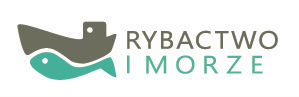 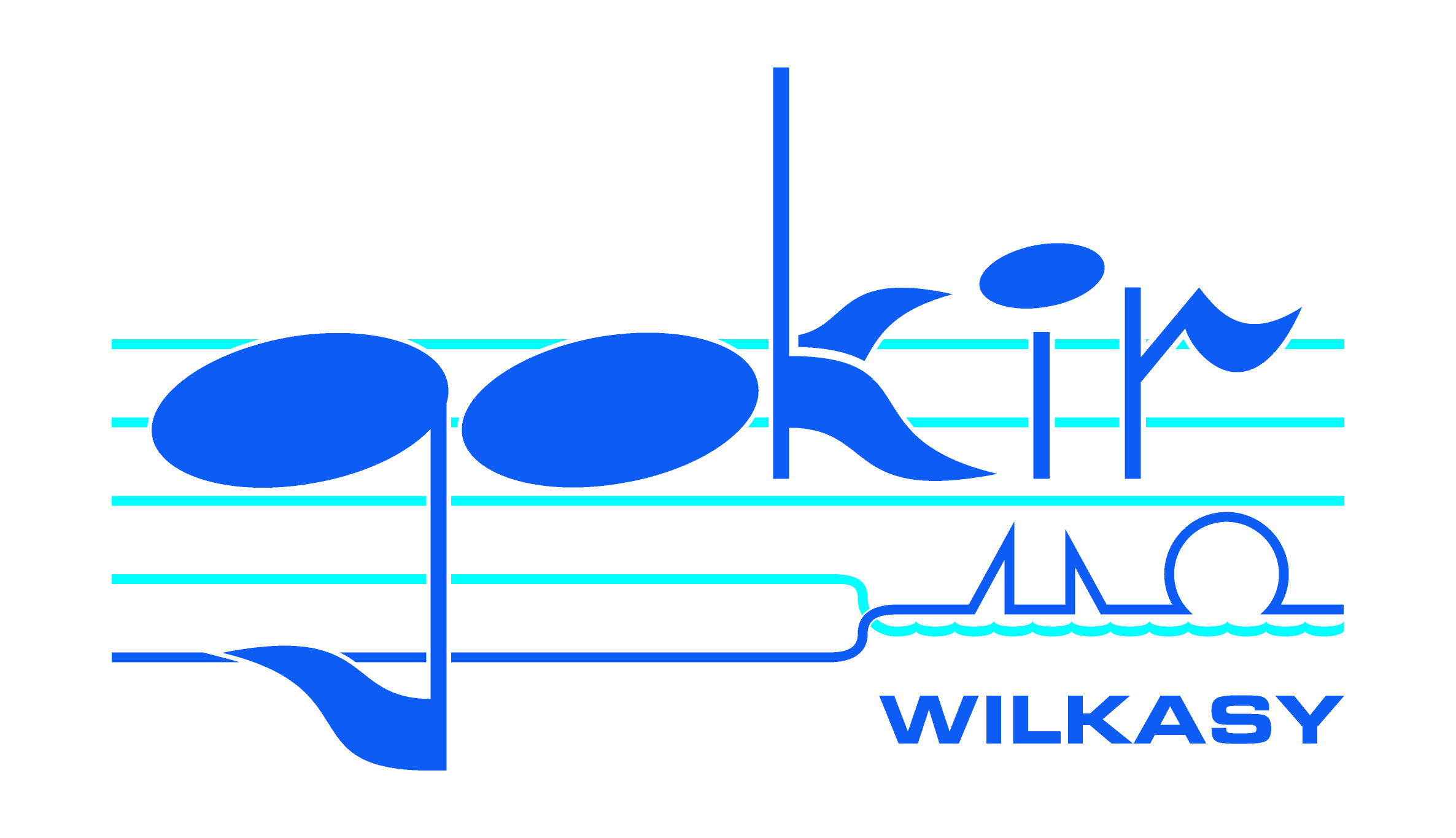 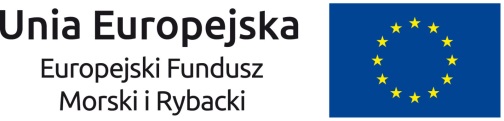 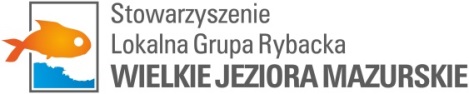                                                                                                                          Załącznik nr 2 do SIWZOŚWIADCZENIE WYKONAWCY DOTYCZĄCE PRZESŁANEK WYKLUCZENIA Z POSTĘPOWANIA(składane na podstawie art. 25a ust. 1 Ustawy z dnia 29 stycznia 2004 r. Prawo zamówień publicznych (dalej jako: ustawa Pzp)Wykonawca:………………………………......................................................................................................………………………………............................................................................………………(pełna nazwa/firma, adres, w zależności od podmiotu: NIP/REGON, KRS/CEiDG)reprezentowany przez:…………………………………………….............................…………………………………(imię, nazwisko, stanowisko/podstawa do reprezentacji)w odpowiedzi na ogłoszenie o przetargu nieograniczonym na zadanie pn.: „Utworzenie skweru rekreacyjnego przy Gminnym Ośrodku Kultury i Rekreacji w Wilkasach”oświadczam, co następuje:OŚWIADCZENIA DOTYCZĄCE WYKONAWCY:1. Oświadczam, że nie podlegam wykluczeniu z postępowania na podstawie art. 24 ust 1 pkt 12-23 ustawy Pzp.2. Oświadczam, że brak jest podstaw do wykluczenia mnie z niniejszego postępowania na podstawie art. 24 ust. 5 Ustawy i wskazuję dostępność odpisu z właściwego rejestru/ centralnej ewidencji i informacji o działalności gospodarczej w formie elektronicznej pod następującym adresem internetowym dostępnym w ogólnopolskiej i bezpłatnej bazie danych, z których zamawiający może pobrać samodzielnie ww. dokumentem, tj.: adres strony internetowej : …............................................................................................................3. Oświadczam, że zachodzą w stosunku do mnie podstawy wykluczenia z postępowania na podstawie art. …………. ustawy Pzp (podać mającą zastosowanie podstawę wykluczenia spośród wymienionych w art. 24 ust. 1 pkt 13-14, 16-20 lub art. 24 ust. 5 ustawy Pzp). Jednocześnie oświadczam, że w związku z ww. okolicznością, na podstawie art. 24 ust. 8 ustawy Pzp podjąłem następujące środki naprawcze: ………………………………………………………………......………………….............……....………………………………………………………………………………………4. Oświadczam, że następujący/e podmiot/y, na którego/ych zasoby powołuję się w niniejszym postępowaniu, tj.:…....................................…......................................................................................................(podać pełna nazwę/ firmę, adres, a także w zależności od podmiotu NIP/REGON, KRS/CEiDG)     nie podlega/ją wykluczeniu z postępowania o udzielenie zamówienia5. Oświadczam, że w stosunku do następujących podwykonawców,…....................................…..........................................................................................................(podać pełna nazwę/ firmę, adres, a także w zależności od podmiotu NIP/REGON, KRS/CEiDG)     którym zamierzam powierzyć wykonanie części zamówienia nie zachodzą podstawy wykluczenia z postępowania o udzielenie zamówienia6. Oświadczam, że wszystkie powyżej podane informacje, zawarte w oświadczeniach są aktualne i zgodne z prawdą oraz zostały przedstawione z pełna świadomością konsekwencji wprowadzenia zamawiającego w błąd przy ich przedstawieniu.…………….……. (miejscowość), dnia …………………. r.…………………………………………(podpis)